Сессия №5                         Решение № 79           29 января 2020 годаОб обращении в Государственную счетную палату Республики Марий Эл о заключении соглашения о передаче полномочий по осуществлению внешнего муниципального финансового контроля
 в Звениговском муниципальном районеВ соответствии со статьями 2, 14.1, 14.2 Закона Республики Марий Эл от 03 января 1997 № 13-З «О Государственной счетной палате Республики Марий Эл», Устава Звениговского муниципального района Республики Марий Эл, Собрание депутатовР Е Ш И Л О:1. Обратиться в Государственную счетную палату о заключении  соглашения о передаче полномочий по осуществлению внешнего муниципального финансового контроля в Звениговском муниципальном районе в части, касающейся внешней проверки годового отчета об исполнении бюджета Звениговского муниципального района с очередного финансового года сроком на 5 лет. 2. Настоящее решение вступает в силу со дня его подписания3. Опубликовать настоящее решение в газете «Звениговская неделя» и разместить на сайте Звениговского муниципального района в информационно-телекоммуникационной сети «Интернет».Председатель Собрания депутатовЗвениговского муниципального района                                         Н.В. Лабутина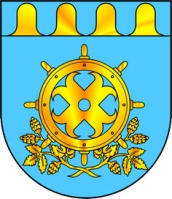 ЗВЕНИГОВО МУНИЦИПАЛ РАЙОНЫН ДЕПУТАТ – ВЛАКЫН ПОГЫНЫН ШЫМШЕ СОЗЫВШЕСОБРАНИЕ ДЕПУТАТОВ ЗВЕНИГОВСКОГО МУНИЦИПАЛЬНОГО РАЙОНАСЕДЬМОГО СОЗЫВА